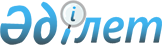 Батыс Қазақстан облыстық мәслихатының 2019 жылғы 13 желтоқсандағы №32-1 "2020-2022 жылдарға арналған облыстық бюджет туралы" шешіміне өзгерістер енгізу туралы
					
			Күшін жойған
			
			
		
					Батыс Қазақстан облыстық мәслихатының 2020 жылғы 9 желтоқсандағы № 40-1 шешімі. Батыс Қазақстан облысының Әділет департаментінде 2020 жылғы 10 желтоқсанда № 6532 болып тіркелді. Күші жойылды - Батыс Қазақстан облыстық мәслихатының 2021 жылғы 19 наурыздағы № 3-10 шешімімен
      Ескерту. Күші жойылды - Батыс Қазақстан облыстық мәслихатының 19.03.2021 № 3-10 шешімімен (алғашқы ресми жарияланған күнінен бастап қолданысқа енгізіледі).
      Қазақстан Республикасының 2008 жылғы 4 желтоқсандағы Бюджет кодексіне және Қазақстан Республикасының 2001 жылғы 23 қаңтардағы "Қазақстан Республикасындағы жергілікті мемлекеттік басқару және өзін-өзі басқару туралы" Заңына сәйкес Батыс Қазақстан облыстық мәслихаты ШЕШІМ ҚАБЫЛДАДЫ:
      1. Батыс Қазақстан облыстық мәслихатының 2019 жылғы 13 желтоқсандағы №32-1 "2020-2022 жылдарға арналған облыстық бюджет туралы" шешіміне (Нормативтік құқықтық актілерді мемлекеттік тіркеу тізілімінде №5896 тіркелген, 2019 жылы 20 желтоқсанда Қазақстан Республикасы нормативтік құқықтық актілерінің эталондық бақылау банкінде жарияланған) мынадай өзгерістер енгізілсін:
      1-тармақ мынадай редакцияда жазылсын:
      "1. 2020-2022 жылдарға арналған облыстық бюджет 1, 2 және 3 қосымшаларға сәйкес, соның ішінде 2020 жылға келесі көлемдерде бекітілсін:
      1) кірістер – 189 157 877 мың теңге:
      салықтық түсімдер – 41 725 146 мың теңге;
      салықтық емес түсімдер – 512 705 мың теңге;
      негізгі капиталды сатудан түсетін түсімдер – 21 272 мың теңге;
      трансферттер түсімдері – 146 898 754 мың теңге;
      2) шығындар – 196 681 363 мың теңге;
      3) таза бюджеттік кредиттеу – 29 101 920 мың теңге:
      бюджеттік кредиттер – 35 937 425 мың теңге;
      бюджеттік кредиттерді өтеу – 6 835 505 мың теңге;
      4) қаржы активтерімен операциялар бойынша сальдо – 500 000 мың теңге:
      қаржы активтерін сатып алу – 500 000 мың теңге;
      мемлекеттің қаржы активтерін сатудан түсетін түсімдер – 0 теңге;
      5) бюджет тапшылығы (профициті) – -37 125 406 мың теңге:
      6) бюджет тапшылығын қаржыландыру (профицитін пайдалану) – 37 125 406 мың теңге:
      қарыздар түсімі – 38 864 319 мың теңге;
      қарыздарды өтеу – 6 897 634 мың теңге;
      бюджет қаражатының пайдаланылатын қалдықтары – 5 158 721 мың теңге.";
      3-тармақ мынадай редакцияда жазылсын:
      "3. Қазақстан Республикасының "2020-2022 жылдарға арналған республикалық бюджет туралы" Заңының 7, 8, 9, 10, 11, 12, 13, 24-баптары қаперге және басшылыққа алынсын:
      1) 2020 жылға арналған облыстық бюджетте республикалық бюджеттен бөлінетін нысаналы трансферттердің түсімі мен кредиттер 78 350 278 мың теңге жалпы сомасында ескерілсін:
      шағын және орта бизнес субъектілерінің салықтық жүктемесін төмендетуге байланысты шығындарды өтеуге – 7 065 145 мың теңге;
      төтенше жағдай кезеңінде күшейтілген режимде қоғамдық тәртіпті сақтауды қамтамасыз еткен ішкі істер органдарының қызметкерлеріне сыйақы төлеуге – 124 710 мың теңге;
      инвестициялық салымдар кезінде агроөнеркәсіптік кешен субъектісі шеккен шығыстардың бір бөлігін өтеуге – 4 705 785 мың теңге;
      ауыл шаруашылығы жануарларын, техниканы және технологиялық жабдықты сатып алуға кредит беру, сондай-ақ лизинг кезінде сыйақы мөлшерлемелерін субсидиялауға – 2 585 576 мың теңге;
      агроөнеркәсіптік кешен саласындағы дайындаушы ұйымдарға есептелген қосылған құн салығы шегінде бюджетке төленген қосылған құн салығының сомасын субсидиялауға – 5 000 мың теңге;
      саны зиян тигізудің экономикалық шегінен жоғары зиянды және аса қауіпті зиянды организмдерге және карантинді объектілерге қарсы өңдеу жүргізуге арналған пестицидтердің, биоагенттердің (энтомофагтардың) құнын субсидиялауға – 10 337 мың теңге;
      мал шаруашылығы өнімдерінің өнімділігін және сапасын арттыруды, асыл тұқымды мал шаруашылығын дамытуды субсидиялауға – 1 000 000 мың теңге;
      агроөнеркәсіптік кешен субъектілерінің қарыздарын кепілдендіру және сақтандыру шеңберінде субсидиялауға – 194 350 мың теңге;
      мемлекеттік атаулы әлеуметтік көмекті төлеуге – 1 803 602 мың теңге;
      кепілдік берілген әлеуметтік топтамаға, оның ішінде төтенше жағдайға байланысты азық-түлік-тұрмыстық жиынтықтармен қамтамасыз етуге – 1 288 231 мың теңге;
      арнаулы әлеуметтік қызметтер көрсету стандарттарын енгізуге – 2 763 мың теңге;
      үкіметтік емес ұйымдарда мемлекеттік әлеуметтік тапсырысты орналастыруға – 55 200 мың теңге;
      мүгедектерді міндетті гигиеналық құралдармен қамтамасыз ету нормаларын ұлғайтуға – 164 106 мың теңге;
      ымдау тілі маманының қызметін көрсетуге – 44 944 мың теңге;
      техникалық көмекшi (компенсаторлық) құралдар тiзбесiн кеңейтуге – 85 945 мың теңге;
      Spina bifida диагнозымен мүгедек балаларды бір реттік қолданылатын катетерлермен қамтамасыз етуге – 1 150 мың теңге;
      мүгедектерді әлеуметтік қолдауға – 438 708 мың теңге;
      кохлеарлық импланттарға сөйлеу процессорларын ауыстыру және теңшеу жөніндегі көрсетілетін қызметтерге – 41 328 мың теңге;
      мүгедектерді жұмысқа орналастыру үшін арнайы жұмыс орындарын құруға жұмыс берушінің шығындарын субсидиялауға - 616 мың теңге;
      жалақыны ішінара субсидиялауға – 116 318 мың теңге;
      жастар практикасына – 625 509 мың теңге;
      NEET санатындағы жастарға және табысы аз көпбалалы отбасыларға, табысы аз еңбекке қабілетті мүгедектерге жаңа бизнес-идеяларды жүзеге асыру үшін гранттарға – 952 417 мың теңге;
      ақпараттық жұмысқа – 1 760 мың теңге;
      қоғамдық жұмысқа – 939 358 мың теңге;
      мемлекеттік халықты әлеуметтік қорғау ұйымдарында арнаулы әлеуметтік қызмет көрсететін жұмыскерлердің жалақысына қосымша ақылар белгілеуге – 480 104 мың теңге;
      жаңалық телебағдарламаларының трансляциясын сурдоаудармамен сүйемелдеуді қамтамасыз етуге – 9 707 мың теңге;
      мемлекеттік мектепке дейінгі білім беру ұйымдары педагогтерінің еңбегіне ақы төлеуді ұлғайтуға – 1 059 695 мың теңге;
      мемлекеттік мектепке дейінгі білім беру ұйымдарының педагогтеріне біліктілік санаты үшін қосымша ақы төлеуге – 2 180 мың теңге;
      орта білім беру ұйымдарын жан басына шаққандағы қаржыландыруды сынақтан өткізуге – 864 124 мың теңге;
      мемлекеттік орта білім беру ұйымдары педагогтерінің еңбегіне ақы төлеуді ұлғайтуға – 8 925 225 мың теңге;
      мемлекеттік орта білім беру ұйымдарының педагогтеріне біліктілік санаты үшін қосымша ақы төлеуге - 4 330 507 мың теңге;
      "Жас маман" жобасы шеңберінде колледждер үшін жабдықтар сатып алуға – 1 104 814 мың теңге;
      мемлекеттік техникалық және кәсіптік, орта білімнен кейінгі білім беру ұйымдары педагогтерінің еңбегіне ақы төлеуді ұлғайтуға – 562 413 мың теңге;
      көпбалалы және аз қамтылған отбасылардың балалары үшін жоғары білімі бар мамандарды даярлауға мемлекеттік білім беру тапсырысын орналастыруға – 73 814 мың теңге;
      техникалық және кәсіптік білім беру ұйымдарында білім алушыларға мемлекеттік стипендия мөлшерін ұлғайтуға және жергілікті бюджет қаражаты есебінен осы бағыт бойынша төленген сомаларды өтеуге – 273 481 мың теңге;
      медициналық ұйымның жыныстық құмарлықты төмендететін, сот шешімі негізінде жүзеге асырылатын іс-шараларды өткізуге – 506 мың теңге;
      қаржы лизингі шарттарымен сатып алынған санитариялық көлік бойынша лизинг төлемдерін өтеуге – 163 145 мың теңге;
      вакциналарды және басқа да иммундық-биологиялық препараттарды сатып алуға – 1 298 667 мың теңге;
      саламатты өмір салтын насихаттауға – 17 533 мың теңге;
      ЖИТС профилактикасы және оған қарсы күрес жөніндегі іс-шараларды іске асыруға – 95 622 мың теңге;
      жергілікті атқарушы органдардың денсаулық сақтау саласындағы ұйымдары қызметкерлерінің еңбекақысын арттыруға – 35 448 мың теңге;
      техникалық және кәсіптік, орта білімнен кейінгі білім беру ұйымдарында білім алушыларға мемлекеттік стипендия мөлшерін ұлғайтуға және шығыстардың осы бағыты бойынша жергілікті бюджет қаражаты есебінен төленген сомаларды өтеуге – 36 530 мың теңге;
      мемлекеттік мәдениет ұйымдарының және архив мекемелерінің басқарушы және негізгі персоналына мәдениет ұйымдарындағы және архив мекемелеріндегі ерекше еңбек жағдайлары үшін лауазымдык айлықақысына қосымша ақылар белгілеуге – 1 089 818 мың теңге;
      "Ауыл-Ел бесігі" жобасы шеңберінде ауылдық елді мекендердегі әлеуметтік және инженерлік инфрақұрылым бойынша іс-шараларды іске асыруға – 4 609 990 мың теңге;
      "Бизнестің жол картасы-2025" бизнесті қолдау мен дамытудың мемлекеттік бағдарламасы шеңберінде жаңа бизнес-идеяларды іске асыру үшін жас кәсіпкерлерге мемлекеттік гранттар беруге – 39 000 мың теңге;
      "Бизнестің жол картасы – 2025" бизнесті қолдау мен дамытудың мемлекеттік бағдарламасы және Басым жобаларды кредиттеу тетігі шеңберінде кредиттер бойынша сыйақы мөлшерлемесін субсидиялауға және кепілдік беруге – 1 377 022 мың теңге;
      көлiк инфрақұрылымының басым жобаларын қаржыландыруға – 8 003 812 мың теңге;
      "Нұрлы жер" тұрғын үй құрылысы бағдарламасы шеңберінде коммуналдық тұрғын үй қорының тұрғын үйін салуға және (немесе) реконструкциялауға – 3 424 763 мың теңге, соның ішінде: әлеуметтік-осал топтар үшін тұрғын үй салуға – 1 324 763 мың теңге, аз қамтылған көпбалалы отбасылар үшін тұрғын үй салуға – 2 100 000 мың теңге;
      "Нұрлы жер" тұрғын үй құрылысы бағдарламасы шеңберінде инженерлік-коммуникациялық инфрақұрылымды жобалауға, дамытуға және (немесе) жайластыруға – 2 429 287 мың теңге;
      Өңірлерді дамытудың 2020 жылға дейінгі бағдарламасы шеңберінде сумен жабдықтау және су бұру жүйелерін дамытуға – 861 865 мың теңге;
      Өңірлерді дамытудың 2020 жылға дейінгі бағдарламасы шеңберінде ауылдық елді мекендердегі сумен жабдықтау және су бұру жүйелерін дамытуға – 3 428 697 мың теңге;
      газ тасымалдау жүйесін дамытуға – 176 211 мың теңге;
      жылу-энергетика жүйесін дамытуға – 252 414 мың теңге;
      Өңірлерді дамытудың 2025 жылға дейінгі мемлекеттік бағдарламасы шеңберіндешағын және моноқалалардағы бюджеттік инвестициялық жобаларды іске асыруға – 672 246 мың теңге;
      Өңірлерді дамытудың 2025 жылға дейінгі мемлекеттік бағдарламасы шеңберінде инженерлік инфрақұрылымды дамытуға – 148 486 мың теңге;
      индустриялық инфрақұрылымды дамытуға – 990 430 мың теңге;
      нәтижелі жұмыспен қамтуды және жаппай кәсіпкерлікті дамытуға кредит беруге – 3 879 990 мың теңге;
      мамандарды әлеуметтік қолдау шараларын іске асыруға бюджеттік кредиттер беруге – 2 246 723 мың теңге;
      облыс орталықтарында және моноқалаларда кәсіпкерлікті дамытуға жәрдемдесуге кредит беруге – 500 000 мың теңге;
      кондоминиум объектілерінің ортақ мүлкіне күрделі жөндеу жүргізуге кредит беруге – 458 283 мың теңге;
      облыстық бюджеттерге, республикалық маңызы бар қалалардың, астананың бюджеттеріне жылумен жабдықтау жүйелерін реконструкциялау және құрылыс үшін кредит беруге – 516 418 мың теңге;
      облыстық бюджеттерге, республикалық маңызы бар қалалардың, астананың бюджеттеріне жылу, сумен жабдықтау және су бұру жүйелерін реконструкция және құрылыс үшін кредит беруге – 218 414 мың теңге;
      Қазақстан Республикасында төтенше жағдай режимінде коммуналдық қызметтерге ақы төлеу бойынша халықтың төлемдерін өтеуге – 971 748 мың теңге;
      COVID-19 коронавирустық инфекциясының таралуына байланысты қызмет атқарудың ерекше режимі кезеңіндегі жұмысы үшін ішкі істер органдарының қызметкерлеріне сыйлықақы төлеуге – 201 320 мың теңге;
      Қазақстан Республикасында мүгедектердің құқықтарын қамтамасыз етуге және өмір сүру сапасын жақсарту – 2 388 мың теңге;
      дене шынықтыру және спорт саласындағы мемлекеттік орта және қосымша білім беру ұйымдары педагогтерінің еңбегіне ақы төлеуді ұлғайтуға – 264 580 мың теңге.";
      5-тармақ мынадай редакцияда жазылсын:
      "5. 2020 жылға арналған облыстық бюджетте облыстың жергiлiктi атқарушы органның мемлекеттік және үкіметтік бағдарламаларды іске асыру шеңберінде iшкi нарықта айналысқа жiберу үшiн шығаратын мемлекеттiк бағалы қағаздары шығарылымынан түсетін түсімдер 31 044 491 мың теңге сомасында, соның ішінде Жұмыспен қамту жол картасының шеңберіндегі шараларды қаржыландыру үшін 23 953 659 мың теңге, тұрғын үй құрылысын қаржыландыру үшін 7 090 832 мың теңге ескерілсін.";
      9-тармақ мынадай редакцияда жазылсын:
      "9. 2020 жылға арналған облыстық бюджетте аудандық (облыстық маңызы бар қаланың) бюджеттерге облыстық бюджет қаражат есебінен бөлінетін нысаналы даму трансферттері мен ағымдағы нысаналы трансферттер 10 778 389 мың теңге жалпы сомасында қарастырылғаны ескерілсін, соның ішінде:
      5 222 772 мың теңге – ағымдағы нысаналы трансферттер;
      5 555 617 мың теңге – нысаналы даму трансферттері.
      Аталған сомаларды аудандық (облыстық маңызы бар қаланың) бюджеттерге бөлу Батыс Қазақстан облыс әкімдігінің қаулысы негізінде жүзеге асырылады.";
      10-тармақ мынадай редакцияда жазылсын:
      "10. 2020 жылға арналған облыстық бюджетте қарыздарды өтеу 6 897 634 мың теңге сомасында қарастырылсын.";
      12-тармақ мынадай редакцияда жазылсын:
      "12. 2020 жылға арналған облыстың жергілікті атқарушы органдарының резерві 1 941 795 мың теңге мөлшерінде бекітілсін.";
      аталған шешімнің 1-қосымшасы осы шешімнің қосымшасына сәйкес жаңа редакцияда жазылсын.
      2. Облыстық мәслихат аппаратының басшысы (Е.Қалиев) осы шешімнің әділет органдарында мемлекеттік тіркелуін қамтамасыз етсін.
      3. Осы шешім 2020 жылдың 1 қаңтарынан бастап қолданысқа енгізіледі. 2020 жылға арналған облыстық бюджет
					© 2012. Қазақстан Республикасы Әділет министрлігінің «Қазақстан Республикасының Заңнама және құқықтық ақпарат институты» ШЖҚ РМК
				
      Мәслихат хатшысы

М. Құлшар

      Мәслихат хатшысы

М. Құлшар
Батыс Қазақстан облыстық 
мәслихатының
2020 жылғы 9 желтоқсандағы
№ 40-1 шешіміне қосымшаБатыс Қазақстан облыстық 
мәслихатының
2019 жылғы 13 желтоқсандағы
№ 32-1 шешіміне 1-қосымша
Санаты
Санаты
Санаты
Санаты
Санаты
Сомасы, мың теңге
Сыныбы
Сыныбы
Сыныбы
Сыныбы
Сомасы, мың теңге
Кіші сыныбы
Кіші сыныбы
Кіші сыныбы
Сомасы, мың теңге
Атауы
Атауы
Сомасы, мың теңге
1
2
3
4
4
5
1) Кірістер
1) Кірістер
189 157 877
1
Салықтық түсімдер
Салықтық түсімдер
41 725 146
01
Табыс салығы
Табыс салығы
15 053 633
2
Жеке табыс салығы
Жеке табыс салығы
15 053 633
03
Әлеуметтiк салық
Әлеуметтiк салық
25 935 051
1
Әлеуметтік салық
Әлеуметтік салық
25 935 051
05
Тауарларға, жұмыстарға және қызметтерге салынатын iшкi салықтар
Тауарларға, жұмыстарға және қызметтерге салынатын iшкi салықтар
736 462
3
Табиғи және басқа да ресурстарды пайдаланғаны үшiн түсетiн түсiмдер
Табиғи және басқа да ресурстарды пайдаланғаны үшiн түсетiн түсiмдер
517 088
4
Кәсiпкерлiк және кәсiби қызметтi жүргiзгенi үшiн алынатын алымдар
Кәсiпкерлiк және кәсiби қызметтi жүргiзгенi үшiн алынатын алымдар
219 374
2
Салықтық емес түсiмдер
Салықтық емес түсiмдер
512 705
01
Мемлекеттiк меншiктен түсетiн кiрiстер
Мемлекеттiк меншiктен түсетiн кiрiстер
147 755
1
Мемлекеттiк кәсiпорындардың таза кiрiсi бөлiгiнiң түсiмдерi
Мемлекеттiк кәсiпорындардың таза кiрiсi бөлiгiнiң түсiмдерi
17 398
4
Мемлекет меншігінде тұрған, заңды тұлғалардағы қатысу үлесіне кірістер
Мемлекет меншігінде тұрған, заңды тұлғалардағы қатысу үлесіне кірістер
2 320
5
Мемлекет меншігіндегі мүлікті жалға беруден түсетін кірістер
Мемлекет меншігіндегі мүлікті жалға беруден түсетін кірістер
33 000
6
Бюджет қаражатын банк шоттарына орналастырғаны үшін сыйақылар
Бюджет қаражатын банк шоттарына орналастырғаны үшін сыйақылар
15 333
7
Мемлекеттiк бюджеттен берiлген кредиттер бойынша сыйақылар
Мемлекеттiк бюджеттен берiлген кредиттер бойынша сыйақылар
79 704
04
Мемлекеттік бюджеттен қаржыландырылатын, сондай-ақ Қазақстан Республикасы Ұлттық Банкінің бюджетінен (шығыстар сметасынан) қамтылатын және қаржыландырылатын мемлекеттік мекемелер салатын айыппұлдар, өсімпұлдар, санкциялар, өндіріп алулар
Мемлекеттік бюджеттен қаржыландырылатын, сондай-ақ Қазақстан Республикасы Ұлттық Банкінің бюджетінен (шығыстар сметасынан) қамтылатын және қаржыландырылатын мемлекеттік мекемелер салатын айыппұлдар, өсімпұлдар, санкциялар, өндіріп алулар
30 600
1
Мұнай секторы ұйымдарынан және Жәбірленушілерге өтемақы қорына түсетін түсімдерді қоспағанда, мемлекеттік бюджеттен қаржыландырылатын, сондай-ақ Қазақстан Республикасы Ұлттық Банкінің бюджетінен (шығыстар сметасынан) қамтылатын және қаржыландырылатын мемлекеттік мекемелер салатын айыппұлдар, өсімпұлдар, санкциялар, өндіріп алулар
Мұнай секторы ұйымдарынан және Жәбірленушілерге өтемақы қорына түсетін түсімдерді қоспағанда, мемлекеттік бюджеттен қаржыландырылатын, сондай-ақ Қазақстан Республикасы Ұлттық Банкінің бюджетінен (шығыстар сметасынан) қамтылатын және қаржыландырылатын мемлекеттік мекемелер салатын айыппұлдар, өсімпұлдар, санкциялар, өндіріп алулар
30 600
06
Басқа да салықтық емес түсімдер
Басқа да салықтық емес түсімдер
334 350
1
Басқа да салықтық емес түсімдер
Басқа да салықтық емес түсімдер
334 350
3
Негізгі капиталды сатудан түсетін түсімдер
Негізгі капиталды сатудан түсетін түсімдер
21 272
01
Мемлекеттік мекемелерге бекітілген мемлекеттік мүлікті сату
Мемлекеттік мекемелерге бекітілген мемлекеттік мүлікті сату
21 272
1
Мемлекеттік мекемелерге бекітілген мемлекеттік мүлікті сату
Мемлекеттік мекемелерге бекітілген мемлекеттік мүлікті сату
21 272
4
Трансферттердің түсімдері
Трансферттердің түсімдері
146 898 754
01
Төмен тұрған мемлекеттiк басқару органдарынан трансферттер
Төмен тұрған мемлекеттiк басқару органдарынан трансферттер
2 015 051
2
Аудандық (облыстық маңызы бар қалалардың) бюджеттерден трансферттер
Аудандық (облыстық маңызы бар қалалардың) бюджеттерден трансферттер
2 015 051
02
Мемлекеттiк басқарудың жоғары тұрған органдарынан түсетiн трансферттер
Мемлекеттiк басқарудың жоғары тұрған органдарынан түсетiн трансферттер
144 883 703
1
Республикалық бюджеттен түсетiн трансферттер
Республикалық бюджеттен түсетiн трансферттер
144 883 703
Функционалдық топ
Функционалдық топ
Функционалдық топ
Функционалдық топ
Функционалдық топ
Сомасы, мың теңге
Кіші функция
Кіші функция
Кіші функция
Кіші функция
Сомасы, мың теңге
Бюджеттік бағдарламалардың әкімшісі
Бюджеттік бағдарламалардың әкімшісі
Бюджеттік бағдарламалардың әкімшісі
Сомасы, мың теңге
Бағдарлама
Бағдарлама
Сомасы, мың теңге
Атауы
Сомасы, мың теңге
1
2
3
4
5
6
2) Шығындар
196 681 363
01
Жалпы сипаттағы мемлекеттiк қызметтер
2 397 614
1
Мемлекеттiк басқарудың жалпы функцияларын орындайтын өкiлдi, атқарушы және басқа органдар
1 901 143
110
Облыс мәслихатының аппараты
41 084
001
Облыс мәслихатының қызметін қамтамасыз ету жөніндегі қызметтер
41 084
120
Облыс әкімінің аппараты
1 573 890
001
Облыс әкімінің қызметін қамтамасыз ету жөніндегі қызметтер
1 565 809
004
Мемлекеттік органның күрделі шығыстары
5 323
009
Аудандық маңызы бар қалалардың, ауылдардың, кенттердің, ауылдық округтердің әкімдерін сайлауды қамтамасыз ету және өткізу
2 758
263
Облыстың ішкі саясат басқармасы
98 356
075
Облыс Қазақстан халқы Ассамблеясының қызметін қамтамасыз ету
98 356
282
Облыстың тексеру комиссиясы
187 813
001
Облыстың тексеру комиссиясының қызметін қамтамасыз ету жөніндегі қызметтер
187 813
2
Қаржылық қызмет
209 590
257
Облыстың қаржы басқармасы
151 460
001
Жергілікті бюджетті атқару және коммуналдық меншікті басқару саласындағы мемлекеттік саясатты іске асыру жөніндегі қызметтер
150 078
009
Жекешелендіру, коммуналдық меншікті басқару, жекешелендіруден кейінгі қызмет және осыған байланысты дауларды реттеу
1 382
718
Облыстың мемлекеттік сатып алу басқармасы
58 130
001
Жергілікті деңгейде мемлекеттік сатып алуды басқару саласындағы мемлекеттік саясатты іске асыру жөніндегі қызметтер
58 130
5
Жоспарлау және статистикалық қызмет
158 376
258
Облыстың экономика және бюджеттік жоспарлау басқармасы
158 376
001
Экономикалық саясатты, мемлекеттік жоспарлау жүйесін қалыптастыру мен дамыту саласындағы мемлекеттік саясатты іске асыру жөніндегі қызметтер
156 279
061
Бюджеттік инвестициялар және мемлекеттік-жекешелік әріптестік, оның ішінде концессия мәселелері жөніндегі құжаттаманы сараптау және бағалау
2 097
9
Жалпы сипаттағы өзге де мемлекеттiк қызметтер
128 505
269
Облыстың дін істері басқармасы
128 505
001
Жергілікті деңгейде дін істер саласындағы мемлекеттік саясатты іске асыру жөніндегі қызметтер
82 557
005
Өңірде діни ахуалды зерделеу және талдау
45 948
02
Қорғаныс
615 357
1
Әскери мұқтаждар
86 260
120
Облыс әкімінің аппараты
86 260
010
Жалпыға бірдей әскери міндетті атқару шеңберіндегі іс-шаралар
38 678
011
Аумақтық қорғанысты даярлау және облыс ауқымдағы аумақтық қорғаныс
47 582
2
Төтенше жағдайлар жөнiндегi жұмыстарды ұйымдастыру
529 097
120
Облыс әкімінің аппараты
1 850
012
Облыстық ауқымдағы жұмылдыру дайындығы және жұмылдыру
1 850
287
Облыстық бюджеттен қаржыландырылатын табиғи және техногендік сипаттағы төтенше жағдайлар, азаматтық қорғаныс саласындағы уәкілетті органдардың аумақтық органы
527 247
002
Аумақтық органның және ведомстволық бағынысты мемлекеттік мекемелерінің күрделі шығыстары
468 272
003
Облыс ауқымындағы азаматтық қорғаныстың іс-шаралары
5 362
004
Облыс ауқымдағы төтенше жағдайлардың алдын алу және оларды жою
53 613
03
Қоғамдық тәртіп, қауіпсіздік, құқықтық, сот, қылмыстық-атқару қызметі
6 582 102
1
Құқық қорғау қызметi
6 582 102
252
Облыстық бюджеттен қаржыландырылатын атқарушы ішкі істер органы
6 135 056
001
Облыс аумағында қоғамдық тәртіпті және қауіпсіздікті сақтауды қамтамасыз ету саласындағы мемлекеттік саясатты іске асыру жөніндегі қызметтер
5 725 849
003
Қоғамдық тәртіпті қорғауға қатысатын азаматтарды көтермелеу
3 900
006
Мемлекеттік органның күрделі шығыстары
405 307
271
Облыстың құрылыс басқармасы
447 046
003
Ішкі істер органдарының объектілерін дамыту
447 046
04
Бiлiм беру
35 459 510
2
Бастауыш, негізгі орта және жалпы орта бiлiм беру
7 152 784
261
Облыстың білім басқармасы
3 165 566
003
Арнайы білім беретін оқу бағдарламалары бойынша жалпы білім беру
1 466 254
006
Мамандандырылған білім беру ұйымдарында дарынды балаларға жалпы білім беру
1 322 730
055
Балаларға қосымша білім беру
376 582
271
Облыстың құрылыс басқармасы
2 258 256
069
Қосымша білім беру объектілерін салу және реконструкциялау
114 545
086
Бастауыш, негізгі орта және жалпы орта білім беру объектілерін салу және реконструкциялау
2 143 711
285
Облыстың дене шынықтыру және спорт басқармасы
1 728 962
006
Балалар мен жасөспірімдерге спорт бойынша қосымша білім беру
1 283 507
007
Мамандандырылған бiлiм беру ұйымдарында спорттағы дарынды балаларға жалпы бiлiм беру
445 455
4
Техникалық және кәсіптік, орта білімнен кейінгі білім беру
7 287 494
253
Облыстың денсаулық сақтау басқармасы
495 641
043
Техникалық және кәсіптік, орта білімнен кейінгі білім беру ұйымдарында мамандар даярлау
495 641
261
Облыстың білім басқармасы
6 788 701
024
Техникалық және кәсіптік білім беру ұйымдарында мамандар даярлау
6 788 701
271
Облыстың құрылыс басқармасы
3 152
099
Техникалық және кәсіптік, орта білімнен кейінгі білім беру объектілерін салу және реконструкциялау
3 152
5
Мамандарды қайта даярлау және біліктіліктерін арттыру
984 220
120
Облыс әкімінің аппараты
27 708
019
Сайлау процесіне қатысушыларды оқыту
27 708
253
Облыстың денсаулық сақтау басқармасы
10 299
003
Кадрлардың біліктілігін арттыру және оларды қайта даярлау
10 299
261
Облыстың білім басқармасы
946 213
052
Нәтижелі жұмыспен қамтуды және жаппай кәсіпкерлікті дамытудың 2017 – 2021 жылдарға арналған "Еңбек" мемлекеттік бағдарламасы шеңберінде кадрлардың біліктілігін арттыру, даярлау және қайта даярлау
946 213
6
Жоғары және жоғары оқу орнынан кейін бiлiм беру
351 899
253
Облыстың денсаулық сақтау басқармасы
50 576
057
Жоғары, жоғары оқу орнынан кейінгі білімі бар мамандар даярлау және білім алушыларға әлеуметтік қолдау көрсету
50 576
261
Облыстың білім басқармасы
301 323
057
Жоғары, жоғары оқу орнынан кейінгі білімі бар мамандар даярлау және білім алушыларға әлеуметтік қолдау көрсету
301 323
9
Бiлiм беру саласындағы өзге де қызметтер
19 683 113
261
Облыстың білім басқармасы
19 683 113
001
Жергілікті деңгейде білім беру саласындағы мемлекеттік саясатты іске асыру жөніндегі қызметтер
116 871
005
Облыстық мемлекеттік білім беру мекемелер үшін оқулықтар мен оқу-әдiстемелiк кешендерді сатып алу және жеткізу
324 627
007
Облыстық ауқымда мектеп олимпиадаларын, мектептен тыс іс-шараларды және конкурстар өткізу
111 309
011
Балалар мен жасөспірімдердің психикалық денсаулығын зерттеу және халыққа психологиялық-медициналық-педагогикалық консультациялық көмек көрсету
460 773
029
Әдістемелік жұмыс
156 839
067
Ведомстволық бағыныстағы мемлекеттік мекемелер мен ұйымдардың күрделі шығыстары
1 173 919
113
Төменгі тұрған бюджеттерге берілетін нысаналы ағымдағы трансферттер
17 338 775
05
Денсаулық сақтау
10 512 721
2
Халықтың денсаулығын қорғау
6 528 900
253
Облыстың денсаулық сақтау басқармасы
453 059
006
Ана мен баланы қорғау жөніндегі көрсетілетін қызметтер
84 086
007
Салауатты өмір салтын насихаттау
17 533
041
Облыстардың жергілікті өкілдік органдарының шешімі бойынша тегін медициналық көмектің кепілдік берілген көлемімен қосымша қамтамасыз ету
131 327
042
Медициналық ұйымның сот шешімі негізінде жүзеге асырылатын жыныстық құмарлықты төмендетуге арналған іс-шараларды жүргізу
506
050
Қаржы лизингі шарттарында сатып алынған санитариялық көлік және сервистік қызмет көрсетуді талап ететін медициналық бұйымдар бойынша лизинг төлемдерін өтеу
219 607
271
Облыстың құрылыс басқармасы
6 075 841
038
Деңсаулық сақтау объектілерін салу және реконструкциялау
6 075 841
3
Мамандандырылған медициналық көмек
1 485 012
253
Облыстың денсаулық сақтау басқармасы
1 485 012
027
Халыққа иммундық профилактика жүргізу үшін вакциналарды және басқа медициналық иммундық биологиялық препараттарды орталықтандырылған сатып алу және сақтау
1 485 012
5
Медициналық көмектiң басқа түрлерi
41 494
253
Облыстың денсаулық сақтау басқармасы
41 494
029
Облыстық арнайы медициналық жабдықтау базалары
41 494
9
Денсаулық сақтау саласындағы өзге де қызметтер
2 457 315
253
Облыстың денсаулық сақтау басқармасы
2 457 315
001
Жергілікті деңгейде денсаулық сақтау саласындағы мемлекеттік саясатты іске асыру жөніндегі қызметтер
123 710
008
Қазақстан Республикасында ЖИТС профилактикасы және оған қарсы күрес жөніндегі іс-шараларды іске асыру
95 622
016
Азаматтарды елді мекеннен тыс жерлерде емделу үшін тегін және жеңілдетілген жол жүрумен қамтамасыз ету
127 463
018
Денсаулық сақтау саласындағы ақпараттық талдамалық қызметтер
29 634
023
Медициналық және фармацевтикалық қызметкерлерді әлеуметтік қолдау
40 000
033
Медициналық денсаулық сақтау ұйымдарының күрделі шығыстары
2 040 886
06
Әлеуметтiк көмек және әлеуметтiк қамсыздандыру
10 438 942
1
Әлеуметтiк қамсыздандыру
2 894 582
256
Облыстың жұмыспен қамтуды үйлестіру және әлеуметтік бағдарламалар басқармасы
2 558 716
002
Жалпы үлгідегі медициналық-әлеуметтік мекемелерде (ұйымдарда), арнаулы әлеуметтік қызметтер көрсету орталықтарында, әлеуметтік қызмет көрсету орталықтарында қарттар мен мүгедектерге арнаулы әлеуметтік қызметтер көрсету
1 119 455
013
Психоневрологиялық медициналық-әлеуметтік мекемелерде (ұйымдарда), арнаулы әлеуметтік қызметтер көрсету орталықтарында, әлеуметтік қызмет көрсету орталықтарында психоневрологиялық аурулармен ауыратын мүгедектер үшін арнаулы әлеуметтік қызметтер көрсету
1 022 213
015
Балалар психоневрологиялық медициналық-әлеуметтік мекемелерінде (ұйымдарда), арнаулы әлеуметтік қызметтер көрсету орталықтарында, әлеуметтік қызмет көрсету орталықтарында психоневрологиялық патологиялары бар мүгедек балалар үшін арнаулы әлеуметтік қызметтер көрсету
417 048
261
Облыстың білім басқармасы
268 910
015
Жетiм балаларды, ата-анасының қамқорлығынсыз қалған балаларды әлеуметтік қамсыздандыру
268 910
271
Облыстың құрылыс басқармасы
66 956
039
Әлеуметтік қамтамасыз ету объектілерін салу және реконструкциялау
66 956
2
Әлеуметтiк көмек
691 257
256
Облыстың жұмыспен қамтуды үйлестіру және әлеуметтік бағдарламалар басқармасы
691 257
003
Мүгедектерге әлеуметтік қолдау
691 257
9
Әлеуметтiк көмек және әлеуметтiк қамтамасыз ету салаларындағы өзге де қызметтер
6 853 103
256
Облыстың жұмыспен қамтуды үйлестіру және әлеуметтік бағдарламалар басқармасы
6 739 562
001
Жергілікті деңгейде жұмыспен қамтуды қамтамасыз ету және халық үшін әлеуметтік бағдарламаларды іске асыру саласында мемлекеттік саясатты іске асыру жөніндегі қызметтер
149 055
019
Нәтижелі жұмыспен қамтуды және жаппай кәсіпкерлікті дамытудың 2017 – 2021 жылдарға арналған "Еңбек" мемлекеттік бағдарламасы шеңберінде еңбек нарығын дамытуға бағытталған, ағымдағы іс-шараларды іске асыру
1 760
044
Жергiлiктi деңгейде көшi-қон iс-шараларын iске асыру
3 867
046
Қазақстан Республикасында мүгедектердің құқықтарын қамтамасыз етуге және өмір сүру сапасын жақсарту
2 388
053
Кохлеарлық импланттарға дәлдеп сөйлеу процессорларын ауыстыру және келтіру бойынша қызмет көрсету
56 826
067
Ведомстволық бағыныстағы мемлекеттік мекемелер мен ұйымдардың күрделі шығыстары
6 622
113
Төменгі тұрған бюджеттерге берілетін нысаналы ағымдағы трансферттер
6 519 044
263
Облыстың ішкі саясат басқармасы
48 535
077
Қазақстан Республикасында мүгедектердің құқықтарын қамтамасыз етуге және өмір сүру сапасын жақсарту
48 535
270
Облыстың еңбек инспекциясы бойынша басқармасы
65 006
001
Жергілікті деңгейде еңбек қатынасын реттеу саласындағы мемлекеттік саясатты іске асыру жөніндегі қызметтер
65 006
07
Тұрғын үй-коммуналдық шаруашылық
4 531 657
2
Коммуналдық шаруашылық
4 443 177
271
Облыстың құрылыс басқармасы
26 415
030
Коммуналдық шаруашылығын дамыту
26 415
279
Облыстың энергетика және тұрғын үй-коммуналдық шаруашылық басқармасы
4 416 762
001
Жергілікті деңгейде энергетика және тұрғын үй-коммуналдық шаруашылық саласындағы мемлекеттік саясатты іске асыру жөніндегі қызметтер
95 616
004
Елдi мекендердi газдандыру
540 842
005
Мемлекеттік органның күрделі шығыстары
5 712
032
Ауыз сумен жабдықтаудың баламасыз көздерi болып табылатын сумен жабдықтаудың аса маңызды топтық және жергілікті жүйелерiнен ауыз су беру жөніндегі қызметтердің құнын субсидиялау
1 467 864
113
Төменгі тұрған бюджеттерге берілетін нысаналы ағымдағы трансферттер
1 106 079
114
Төменгі тұрған бюджеттерге берілетін нысаналы даму трансферттері
1 200 649
3
Елді-мекендерді көркейту
88 480
279
Облыстың энергетика және тұрғын үй-коммуналдық шаруашылық басқармасы
88 480
041
Профилактикалық дезинсекция мен дератизация жүргізу (инфекциялық және паразиттік аурулардың табиғи ошақтарының аумағындағы, сондай-ақ инфекциялық және паразиттік аурулардың ошақтарындағы дезинсекция мен дератизацияны қоспағанда)
88 480
08
Мәдениет, спорт, туризм және ақпараттық кеңістiк
6 195 117
1
Мәдениет саласындағы қызмет
2 898 762
262
Облыстың мәдениет басқармасы
2 889 162
001
Жергiлiктi деңгейде мәдениет саласындағы мемлекеттік саясатты іске асыру жөніндегі қызметтер
62 529
003
Мәдени-демалыс жұмысын қолдау
443 272
004
Мемлекет қайраткерлерін мәңгі есте сақтау
76 244
005
Тарихи-мәдени мұраны сақтауды және оған қолжетімділікті қамтамасыз ету
500 889
007
Театр және музыка өнерін қолдау
768 270
032
Ведомстволық бағыныстағы мемлекеттік мекемелер мен ұйымдардың күрделі шығыстары
59 721
113
Төменгі тұрған бюджеттерге берілетін нысаналы ағымдағы трансферттер
978 237
271
Облыстың құрылыс басқармасы
9 600
016
Мәдениет объектілерін дамыту
9 600
2
Спорт
1 839 969
285
Облыстың дене шынықтыру және спорт басқармасы
1 826 220
001
Жергілікті деңгейде дене шынықтыру және спорт саласында мемлекеттік саясатты іске асыру жөніндегі қызметтер
59 007
002
Облыстық деңгейде спорт жарыстарын өткізу
31 417
003
Әр түрлі спорт түрлері бойынша облыстың құрама командаларының мүшелерін дайындау және республикалық және халықаралық спорт жарыстарына қатысуы
1 573 763
032
Ведомстволық бағыныстағы мемлекеттік мекемелер мен ұйымдардың күрделі шығыстары
21 923
113
Төменгі тұрған бюджеттерге берілетін нысаналы ағымдағы трансферттер
140 110
271
Облыстың құрылыс басқармасы
13 749
017
Cпорт объектілерін дамыту
13 749
3
Ақпараттық кеңiстiк
1 168 636
262
Облыстың мәдениет басқармасы
311 639
008
Облыстық кітапханалардың жұмыс істеуін қамтамасыз ету
311 639
263
Облыстың ішкі саясат басқармасы
415 816
007
Мемлекеттік ақпараттық саясат жүргізу жөніндегі қызметтер
415 816
264
Облыстың тілдерді дамыту басқармасы
79 700
001
Жергілікті деңгейде тілдерді дамыту саласындағы мемлекеттік саясатты іске асыру жөніндегі қызметтер
32 126
002
Мемлекеттiк тiлдi және Қазақстан халқының басқа да тiлдерін дамыту
47 574
739
Облыстың ақпараттандыру, мемлекеттік қызметтер көрсету және архивтер басқармасы
361 481
001
Жергілікті деңгейде ақпараттандыру, мемлекеттік қызметтер көрсету, архив ісін басқару жөніндегі мемлекеттік саясатты іске асыру жөніндегі қызметтер
176 274
003
Архив қорының сақталуын қамтамасыз ету
167 627
032
Ведомстволық бағыныстағы мемлекеттік мекемелер мен ұйымдардың күрделі шығыстары
17 580
4
Туризм
8 424
266
Облыстың кәсіпкерлік және индустриалдық-инновациялық даму басқармасы
8 424
021
Туристік қызметті реттеу
8 424
9
Мәдениет, спорт, туризм және ақпараттық кеңiстiктi ұйымдастыру жөнiндегi өзге де қызметтер
279 326
263
Облыстың ішкі саясат басқармасы
104 640
001
Жергілікті деңгейде мемлекеттік ішкі саясатты іске асыру жөніндегі қызметтер
104 640
283
Облыстың жастар саясаты мәселелерi жөніндегі басқармасы
174 686
001
Жергілікті деңгейде жастар саясатын іске асыру жөніндегі қызметтер
39 299
005
Жастар саясаты саласында iс-шараларды iске асыру
135 387
09
Отын-энергетика кешенi және жер қойнауын пайдалану
1 137 440
1
Отын және энергетика
1 137 440
254
Облыстың табиғи ресурстар және табиғат пайдалануды реттеу басқармасы
885 026
081
Елді мекендерді шаруашылық-ауыз сумен жабдықтау үшін жерасты суларына іздестіру-барлау жұмыстарын ұйымдастыру және жүргізу
885 026
279
Облыстың энергетика және тұрғын үй-коммуналдық шаруашылық басқармасы
252 414
007
Жылу-энергетикалық жүйені дамыту
252 414
10
Ауыл, су, орман, балық шаруашылығы, ерекше қорғалатын табиғи аумақтар, қоршаған ортаны және жануарлар дүниесін қорғау, жер қатынастары
19 598 654
1
Ауыл шаруашылығы
17 947 999
255
Облыстың ауыл шаруашылығы басқармасы
16 669 224
001
Жергілікті деңгейде ауыл шаруашылығы саласындағы мемлекеттік саясатты іске асыру жөніндегі қызметтер
121 373
002
Тұқым шаруашылығын дамытуды субсидиялау
175 991
008
Cаны зиян тигізудің экономикалық шегінен жоғары зиянды және аса қауіпті зиянды организмдерге, карантинді объектілерге қарсы өңдеулер жүргізуге арналған пестицидтердің, биоагенттердiң (энтомофагтардың) құнын субсидиялау
66 555
014
Ауыл шаруашылығы тауарларын өндірушілерге су жеткізу бойынша көрсетілетін қызметтердің құнын субсидиялау
8 543
029
Ауыл шаруашылық дақылдарының зиянды организмдеріне қарсы күрес жөніндегі іс- шаралар
95 260
045
Тұқымдық және көшет отырғызылатын материалдың сорттық және себу сапаларын анықтау
15 684
046
Тракторларды, олардың тіркемелерін, өздігінен жүретін ауыл шаруашылығы, мелиоративтік және жол-құрылыс машиналары мен тетіктерін мемлекеттік есепке алуға және тіркеу
4 120
047
Тыңайтқыштар (органикалықтарды қоспағанда) құнын субсидиялау
136 439
050
Инвестициялар салынған жағдайда агроөнеркәсіптік кешен субъектісі көтерген шығыстардың бөліктерін өтеу
4 705 785
051
Агроөнеркәсіптік кешен субъектілерінің қарыздарын кепілдендіру мен сақтандыру шеңберінде субсидиялау
194 350
053
Мал шаруашылығы өнімдерінің өнімділігін және сапасын арттыруды, асыл тұқымды мал шаруашылығын дамытуды субсидиялау
8 433 343
054
Агроөнеркәсіптік кешен саласындағы дайындаушы ұйымдарға есептелген қосылған құн салығы шегінде бюджетке төленген қосылған құн салығының сомасын субсидиялау
5 000
056
Ауыл шаруашылығы малын, техниканы және технологиялық жабдықты сатып алуға кредит беру, сондай-ақ лизинг кезінде сыйақы мөлшерлемесін субсидиялау
2 585 576
057
Мал шаруашылығы саласында терең қайта өңдеуден өткізілетін өнімдерді өндіру үшін ауыл шаруашылығы өнімін сатып алуға жұмсайтын өңдеуші кәсіпорындардың шығындарын субсидиялау
34 136
059
Ауыл шаруашылығы кооперативтерінің тексеру одақтарының ауыл шаруашылығы кооперативтерінің ішкі аудитін жүргізуге арналған шығындарын субсидиялау
23 963
060
Нәтижелі жұмыспен қамтуды және жаппай кәсіпкерлікті дамытудың 2017 – 2021 жылдарға арналған "Еңбек" мемлекеттік бағдарламасы шеңберінде микрокредиттерді ішінара кепілдендіру
48 706
061
Нәтижелі жұмыспен қамтуды және жаппай кәсіпкерлікті дамытудың 2017 – 2021 жылдарға арналған "Еңбек" мемлекеттік бағдарламасы шеңберінде микроқаржы ұйымдарының операциялық шығындарын субсидиялау
14 400
719
Облыстың ветеринария басқармасы
1 278 775
001
Жергілікті деңгейде ветеринария саласындағы мемлекеттік саясатты іске асыру жөніндегі қызметтер
107 795
009
Ауру жануарларды санитариялық союды ұйымдастыру
35 351
010
Қаңғыбас иттер мен мысықтарды аулауды және жоюды ұйымдастыру
22 607
011
Жануарлардың саулығы мен адамның денсаулығына қауіп төндіретін, алып қоймай залалсыздандырылған (зарарсыздандырылған) және қайта өңделген жануарлардың, жануарлардан алынатын өнім мен шикізаттың құнын иелеріне өтеу
7 961
012
Жануарлардың энзоотиялық ауруларының профилактикасы мен диагностикасы бойынша ветеринариялық іс-шаралар жүргізу
17 698
013
Ауыл шаруашылығы жануарларын сәйкестендіру жөніндегі іс-шараларды өткізу
18 838
014
Эпизоотияға қарсы іс-шаралар жүргізу
1 006 857
028
Уақытша сақтау пунктына ветеринариялық препараттарды тасымалдау бойынша қызметтер
2 555
113
Төменгі тұрған бюджеттерге берілетін нысаналы ағымдағы трансферттер
59 113
3
Орман шаруашылығы
818 598
254
Облыстың табиғи ресурстар және табиғат пайдалануды реттеу басқармасы
818 598
005
Ормандарды сақтау, қорғау, молайту және орман өсiру
818 598
5
Қоршаған ортаны қорғау
667 869
254
Облыстың табиғи ресурстар және табиғат пайдалануды реттеу басқармасы
666 484
001
Жергілікті деңгейде қоршаған ортаны қорғау саласындағы мемлекеттік саясатты іске асыру жөніндегі қызметтер
69 230
008
Қоршаған ортаны қорғау бойынша іс-шаралар
509 779
022
Қоршаған ортаны қорғау объектілерін дамыту
26 410
113
Төменгі тұрған бюджеттерге берілетін нысаналы ағымдағы трансферттер
61 065
271
Облыстың құрылыс басқармасы
1 385
022
Қоршаған ортаны қорғау объектілерін дамыту
1 385
6
Жер қатынастары
164 188
251
Облыстың жер қатынастары басқармасы
120 256
001
Облыс аумағында жер қатынастарын реттеу саласындағы мемлекеттік саясатты іске асыру жөніндегі қызметтер
46 311
003
Жер қатынастарын реттеу
73 945
725
Облыстың жердiң пайдаланылуы мен қорғалуын бақылау басқармасы
43 932
001
Жергілікті деңгейде жердiң пайдаланылуы мен қорғалуын бақылау саласындағы мемлекеттік саясатты іске асыру жөніндегі қызметтер
43 932
11
Өнеркәсіп, сәулет, қала құрылысы және құрылыс қызметі
13 540 375
2
Сәулет, қала құрылысы және құрылыс қызметі
13 540 375
271
Облыстың құрылыс басқармасы
13 496 880
001
Жергілікті деңгейде құрлыс саласындағы мемлекеттік саясатты іске асыру жөніндегі қызметтер
122 575
005
Мемлекеттік органның күрделі шығыстары
2 411
113
Төменгі тұрған бюджеттерге берілетін нысаналы ағымдағы трансферттер
41 245
114
Төменгі тұрған бюджеттерге берілетін нысаналы даму трансферттері
13 330 649
724
Облыстың мемлекеттік сәулет-құрылыс бақылауы басқармасы
43 495
001
Жергілікті деңгейде мемлекеттік сәулет-құрылыс бақылау саласындағы мемлекеттік саясатты іске асыру жөніндегі қызметтер
43 495
12
Көлiк және коммуникация
20 668 798
1
Автомобиль көлiгi
6 735 808
268
Облыстың жолаушылар көлігі және автомобиль жолдары басқармасы
6 735 808
002
Көлік инфрақұрылымын дамыту
5 763
003
Автомобиль жолдарының жұмыс істеуін қамтамасыз ету
483 035
028
Көлiк инфрақұрылымының басым жобаларын іске асыру
6 247 010
9
Көлiк және коммуникациялар саласындағы өзге де қызметтер
13 932 990
268
Облыстың жолаушылар көлігі және автомобиль жолдары басқармасы
13 932 990
001
Жергілікті деңгейде көлік және коммуникация саласындағы мемлекеттік саясатты іске асыру жөніндегі қызметтер
68 126
005
Әлеуметтiк маңызы бар ауданаралық (қалааралық) қатынастар бойынша жолаушылар тасымалын субсидиялау
262 677
011
Мемлекеттік органның күрделі шығыстары
135
113
Төменгі тұрған бюджеттерге берілетін нысаналы ағымдағы трансферттер
11 612 389
114
Төменгі тұрған бюджеттерге берілетін нысаналы даму трансферттері
1 989 663
13
Басқалар
6 406 643
3
Кәсiпкерлiк қызметтi қолдау және бәсекелестікті қорғау
3 665 982
266
Облыстың кәсіпкерлік және индустриалдық-инновациялық даму басқармасы
2 540 825
005
"Бизнестің жол картасы - 2025" бизнесті қолдау мен дамытудың мемлекеттік бағдарламасы шеңберінде жеке кәсіпкерлікті қолдау
247 000
010
"Бизнестің жол картасы - 2025" бизнесті қолдау мен дамытудың мемлекеттік бағдарламасы шеңберінде кредиттер бойынша пайыздық мөлшерлемені субсидиялау
1 692 648
011
"Бизнестің жол картасы - 2025" бизнесті қолдау мен дамытудың мемлекеттік бағдарламасы шеңберінде шағын және орта бизнеске кредиттерді ішінара кепілдендіру
476 177
027
Нәтижелі жұмыспен қамтуды және жаппай кәсіпкерлікті дамытудың 2017 – 2021 жылдарға арналған "Еңбек" мемлекеттік бағдарламасы шеңберінде микрокредиттерді ішінара кепілдендіру
36 000
082
"Бизнестің жол картасы-2025" бизнесті қолдау мен дамытудың мемлекеттік бағдарламасы шеңберінде жаңа бизнес-идеяларды іске асыру үшін жас кәсіпкерлерге мемлекеттік гранттар беру
89 000
279
Облыстың энергетика және тұрғын үй-коммуналдық шаруашылық басқармасы
1 125 157
024
"Бизнестің жол картасы-2025" бизнесті қолдау мен дамытудың мемлекеттік бағдарламасы шеңберінде индустриялық инфрақұрылымды дамыту
1 125 157
9
Басқалар
2 740 661
253
Облыстың денсаулық сақтау басқармасы
441 457
096
Мемлекеттік-жекешелік әріптестік жобалар бойынша мемлекеттік міндеттемелерді орындау
441 457
257
Облыстың қаржы басқармасы
1 941 795
012
Облыстық жергілікті атқарушы органының резерві
1 941 795
258
Облыстың экономика және бюджеттік жоспарлау басқармасы
17 409
003
Жергілікті бюджеттік инвестициялық жобалардың техникалық-экономикалық негіздемелерін және мемлекеттік-жекешелік әріптестік жобалардың, оның ішінде концессиялық жобалардың конкурстық құжаттамаларын әзірлеу немесе түзету, сондай-ақ қажетті сараптамаларын жүргізу, мемлекеттік-жекешелік әріптестік жобаларды, оның ішінде концессиялық жобаларды консультациялық сүйемелдеу
17 409
266
Облыстың кәсіпкерлік және индустриалдық-инновациялық даму басқармасы
105 548
001
Жергілікті деңгейде кәсіпкерлік және индустриалдық-инновациялық қызметті дамыту саласындағы мемлекеттік саясатты іске асыру жөніндегі қызметтер
105 548
268
Облыстың жолаушылар көлігі және автомобиль жолдары басқармасы
234 452
096
Мемлекеттік-жекешелік әріптестік жобалар бойынша мемлекеттік міндеттемелерді орындау
234 452
14
Борышқа қызмет көрсету
188 627
1
Борышқа қызмет көрсету
188 627
257
Облыстың қаржы басқармасы
188 627
004
Жергілікті атқарушы органдардың борышына қызмет көрсету
183 851
016
Жергілікті атқарушы органдардың республикалық бюджеттен қарыздар бойынша сыйақылар мен өзге де төлемдерді төлеу бойынша борышына қызмет көрсету
4 776
15
Трансферттер
58 407 806
1
Трансферттер
58 407 806
257
Облыстың қаржы басқармасы
58 407 806
007
Субвенциялар
47 914 192
011
Пайдаланылмаған (толық пайдаланылмаған) нысаналы трансферттерді қайтару
78 751
024
Заңнаманы өзгертуге байланысты жоғары тұрған бюджеттің шығындарын өтеуге төменгі тұрған бюджеттен ағымдағы нысаналы трансферттер
5 877 995
026
Заңнаманың өзгеруіне байланысты жоғары тұрған бюджеттен төмен тұрған бюджеттерге өтемақыға берілетін ағымдағы нысаналы трансферттер
3 187 615
029
Облыстық бюджеттерге, республикалық маңызы бар қалалардың, астана бюджеттеріне әкiмшiлiк-аумақтық бiрлiктiң саяси, экономикалық және әлеуметтiк тұрақтылығына, адамдардың өмiрi мен денсаулығына қатер төндiретiн табиғи және техногендік сипаттағы төтенше жағдайлар туындаған жағдайда, жалпы республикалық немесе халықаралық маңызы бар іс-шаралар жүргізуге берілетін ағымдағы нысаналы трансферттер
255 000
049
Бюджет заңнамасымен қарастырылған жағдайларда жалпы сипаттағы трансферттерді қайтару
302 985
053
Қазақстан Республикасының Ұлттық қорынан берілетін нысаналы трансферт есебінен республикалық бюджеттен бөлінген пайдаланылмаған (түгел пайдаланылмаған) нысаналы трансферттердің сомасын қайтару
791 268
3) Таза бюджеттік кредиттеу
29 101 920
Бюджеттік кредиттер
35 937 425
06
Әлеуметтiк көмек және әлеуметтiк қамсыздандыру
16 593 611
9
Әлеуметтiк көмек және әлеуметтiк қамтамасыз ету салаларындағы өзге де қызметтер
16 593 611
262
Облыстың мәдениет басқармасы
452 417
088
Жұмыспен қамту жол картасы шеңберінде шараларды қаржыландыру үшін аудандық (облыстық маңызы бар қалалар) бюджеттерге кредит беру
452 417
268
Облыстың жолаушылар көлігі және автомобиль жолдары басқармасы
8 384 984
088
Жұмыспен қамту жол картасы шеңберінде шараларды қаржыландыру үшін аудандық (облыстық маңызы бар қалалар) бюджеттерге кредит беру
8 384 984
271
Облыстың құрылыс басқармасы
4 822 594
088
Жұмыспен қамту жол картасы шеңберінде шараларды қаржыландыру үшін аудандық (облыстық маңызы бар қалалар) бюджеттерге кредит беру
4 822 594
279
Облыстың энергетика және тұрғын үй-коммуналдық шаруашылық басқармасы
2 816 749
088
Жұмыспен қамту жол картасы шеңберінде шараларды қаржыландыру үшін аудандық (облыстық маңызы бар қалалар) бюджеттерге кредит беру
2 816 749
285
Облыстың дене шынықтыру және спорт басқармасы
116 867
088
Жұмыспен қамту жол картасы шеңберінде шараларды қаржыландыру үшін аудандық (облыстық маңызы бар қалалар) бюджеттерге кредит беру
116 867
07
Тұрғын үй-коммуналдық шаруашылық
12 717 101
1
Тұрғын үй шаруашылығы
12 717 101
271
Облыстың құрылыс басқармасы
11 523 986
009
Аудандардың (облыстық маңызы бар қалалардың) бюджеттеріне тұрғын үй жобалауға және салуға кредит беру
11 523 986
279
Облыстың энергетика және тұрғын үй-коммуналдық шаруашылық басқармасы
1 193 115
046
Аудандардың (облыстық маңызы бар қалалардың) бюджеттеріне жылу, сумен жабдықтау және су бұру жүйелерін реконструкция және құрылыс үшін кредит беру
734 832
087
Аудандардың (облыстық маңызы бар қалалардың) бюджеттеріне кондоминиум объектілерінің ортақ мүлкіне күрделі жөндеу жүргізуге кредит беру
458 283
10
Ауыл, су, орман, балық шаруашылығы, ерекше қорғалатын табиғи аумақтар, қоршаған ортаны және жануарлар дүниесін қорғау, жер қатынастары
6 126 713
1
Ауыл шаруашылығы
3 879 990
255
Облыстың ауыл шаруашылығы басқармасы
3 879 990
037
Нәтижелі жұмыспен қамтуды және жаппай кәсіпкерлікті дамытудың 2017 – 2021 жылдарға арналған "Еңбек" мемлекеттік бағдарламасы шеңберінде кәсіпкерлікті дамытуға жәрдемдесу үшін бюджеттік кредиттер беру
3 879 990
9
Ауыл, су, орман, балық шаруашылығы, қоршаған ортаны қорғау және жер қатынастары саласындағы басқа да қызметтер
2 246 723
258
Облыстың экономика және бюджеттік жоспарлау басқармасы
2 246 723
007
Мамандарды әлеуметтік қолдау шараларын іске асыру үшін жергілікті атқарушы органдарға берілетін бюджеттік кредиттер
2 246 723
13
Басқалар
500 000
3
Кәсiпкерлiк қызметтi қолдау және бәсекелестікті қорғау
500 000
266
Облыстың кәсіпкерлік және индустриалдық-инновациялық даму басқармасы
500 000
069
Облыстық орталықтарда, моноқалаларда кәсіпкерлікті дамытуға жәрдемдесуге кредит беру
500 000
Санаты
Санаты
Санаты
Санаты
Санаты
Сомасы, мың теңге
Сыныбы
Сыныбы
Сыныбы
Сыныбы
Сомасы, мың теңге
Ішкі сыныбы
Ішкі сыныбы
Ішкі сыныбы
Сомасы, мың теңге
Атауы
Атауы
Сомасы, мың теңге
1
2
3
4
4
5
5
Бюджеттік кредиттерді өтеу
Бюджеттік кредиттерді өтеу
6 835 505
01
Бюджеттік кредиттерді өтеу
Бюджеттік кредиттерді өтеу
6 835 505
1
Мемлекеттік бюджеттен берілген бюджеттік кредиттерді өтеу
Мемлекеттік бюджеттен берілген бюджеттік кредиттерді өтеу
6 647 344
2
Бюджеттік кредиттердің сомаларын қайтару
Бюджеттік кредиттердің сомаларын қайтару
188 161
4) Қаржы активтерімен операциялар бойынша сальдо
4) Қаржы активтерімен операциялар бойынша сальдо
500 000
Функционалдық топ
Функционалдық топ
Функционалдық топ
Функционалдық топ
Функционалдық топ
Сомасы, мың теңге
Кіші функция
Кіші функция
Кіші функция
Кіші функция
Сомасы, мың теңге
Бюджеттік бағдарламалардың әкімшісі
Бюджеттік бағдарламалардың әкімшісі
Бюджеттік бағдарламалардың әкімшісі
Сомасы, мың теңге
Бағдарлама
Бағдарлама
Сомасы, мың теңге
Атауы
Сомасы, мың теңге
1
2
3
4
5
6
Қаржы активтерін сатып алу
500 000
13
Басқалар
500 000
9
Басқалар
500 000
271
Облыстың құрылыс басқармасы
500 000
065
Заңды тұлғалардың жарғылық капиталын қалыптастыру немесе ұлғайту
500 000
Санаты
Санаты
Санаты
Санаты
Санаты
Сомасы, мың теңге
Сыныбы
Сыныбы
Сыныбы
Сыныбы
Сомасы, мың теңге
Ішкі сыныбы
Ішкі сыныбы
Ішкі сыныбы
Сомасы, мың теңге
Атауы
Атауы
Сомасы, мың теңге
1
2
3
4
4
5
6
Мемлекеттің қаржы активтерін сатудан түсетін түсімдер
Мемлекеттің қаржы активтерін сатудан түсетін түсімдер
0
01
Мемлекеттің қаржы активтерін сатудан түсетін түсімдер
Мемлекеттің қаржы активтерін сатудан түсетін түсімдер
0
1
Қаржы активтерін ел ішінде сатудан түсетін түсімдер
Қаржы активтерін ел ішінде сатудан түсетін түсімдер
0
5) Бюджет тапшылығы (профициті)
5) Бюджет тапшылығы (профициті)
-37 125 406
6) Бюджет тапшылығын қаржыландыру (профицитін пайдалану)
6) Бюджет тапшылығын қаржыландыру (профицитін пайдалану)
37 125 406
7
Қарыздар түсімдері
Қарыздар түсімдері
38 864 319
01
Мемлекеттік ішкі қарыздар
Мемлекеттік ішкі қарыздар
38 864 319
1
Мемлекеттік эмиссиялық бағалы қағаздар
Мемлекеттік эмиссиялық бағалы қағаздар
31 044 491
2
Қарыз алу келісім-шарттары
Қарыз алу келісім-шарттары
7 819 828
Функционалдық топ
Функционалдық топ
Функционалдық топ
Функционалдық топ
Функционалдық топ
Сомасы, мың теңге
Кіші функция
Кіші функция
Кіші функция
Кіші функция
Сомасы, мың теңге
Бюджеттік бағдарламалардың әкімшісі
Бюджеттік бағдарламалардың әкімшісі
Бюджеттік бағдарламалардың әкімшісі
Сомасы, мың теңге
Бағдарлама
Бағдарлама
Сомасы, мың теңге
Атауы
Сомасы, мың теңге
1
2
3
4
5
6
16
Қарыздарды өтеу
6 897 634
1
Қарыздарды өтеу
6 897 634
257
Облыстың қаржы басқармасы
6 897 634
008
Жергілікті атқарушы органның борышын өтеу
4 831 720
015
Жергілікті атқарушы органның жоғары тұрған бюджет алдындағы борышын өтеу
1 877 753
018
Республикалық бюджеттен бөлінген пайдаланылмаған бюджеттік кредиттерді қайтару
188 161
Санаты
Санаты
Санаты
Санаты
Санаты
Сомасы, мың теңге
Сыныбы
Сыныбы
Сыныбы
Сыныбы
Сомасы, мың теңге
Ішкі сыныбы
Ішкі сыныбы
Ішкі сыныбы
Сомасы, мың теңге
Атауы
Атауы
Сомасы, мың теңге
1
2
3
4
4
5
8
Бюджет қаражатының пайдаланылатын қалдықтары
Бюджет қаражатының пайдаланылатын қалдықтары
5 158 721
01
Бюджет қаражаты қалдықтары
Бюджет қаражаты қалдықтары
5 158 721
1
Бюджет қаражатының бос қалдықтары
Бюджет қаражатының бос қалдықтары
5 158 721